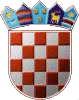 REPUBLIKA HRVATSKA KRAPINSKO-ZAGORSKA ŽUPANIJA      OPĆINA VELIKO TRGOVIŠĆE                OPĆINSKO VIJEĆEKLASA: 024-01/22-01/25UR.BROJ: 2140-30-01/05-22-1  Veliko Trgovišće,  28.09.2022.g.	Na temelju članka 37. Statuta  općine Veliko Trgovišće («Službeni glasnik Krapinsko-zagorske županije» broj:   23/09, 8/13, 6/18, 17/20, 8/21, 30/21  -  proč.tekst.)s a z i v a m11. sjednicu Općinskog vijeća općine Veliko Trgovišćedana  04. listopada  2022. godine (utorak ) u  18,00 satiu prostorijama općine Veliko Trgovišće, Trg Stjepana i Franje Tuđmana 2.Za sjednicu predlažem sljedećiD n e v n i      r e d    Usvajanje zapisnika  o radu  10. sjednice  Općinskog vijeća održanog  08. lipnja 2022. godine,Godišnje izvješće o realizaciji plana i programa  DV Rožica Veliko Trgovišće   u odgojno obrazovnoj godini 2021/2022, Odluka o polugodišnjem izvještaju o izvršenju Proračuna za razdoblje 01.01. do 30.06.2022. godine.Odluka o izmjeni Odluke o načinu pružanja javne usluge sakupljanja komunalnog otpada na području općine Veliko Trgovišće,Odluka o mjerama za sprječavanje protuzakonitog odbacivanja otpada na području općine Veliko Trgovišće,Odluka o suglasnosti s Ugovorom o pripajanju trgovačkog društva Humvio d.o.o. Hum na Sutli  trgovačkom društvu Zagorski vodovod d.o.o. Zabok,Odluka o suglasnosti sa Predugovorom o kupnji nekretnine u Velikom Trgovišću – k.č.br. 2435/1 k.o. Veliko Trgovišće,Kodeks ponašanja članova Općinskog vijeća općine Veliko Trgovišće,Odluka o utvrđivanju svojstva nerazvrstane ceste javnog dobra u općoj uporabi,Odluka o utvrđivanju pročišćenog teksta odredbi za provođenje i grafičkog dijela Prostornog plana općine Veliko Trgovišće – VII izmjene i dopune Pitanja i prijedlozi.Molim da se ovom pozivu obavezno odazovete, a eventualnu spriječenost javite prije održavanja sjednice! Materijali za  predložene  točke  dnevnog  reda  dostavljaju se uz poziv.                                                                                                            PREDSJEDNICA								OPĆINSKOG VIJEĆA								Štefica Kukolja, ing.građ.v.r.			Za točnost otpravka			     ovjerava			     Pročelnica			 Štefanija Benko